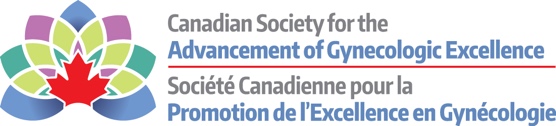 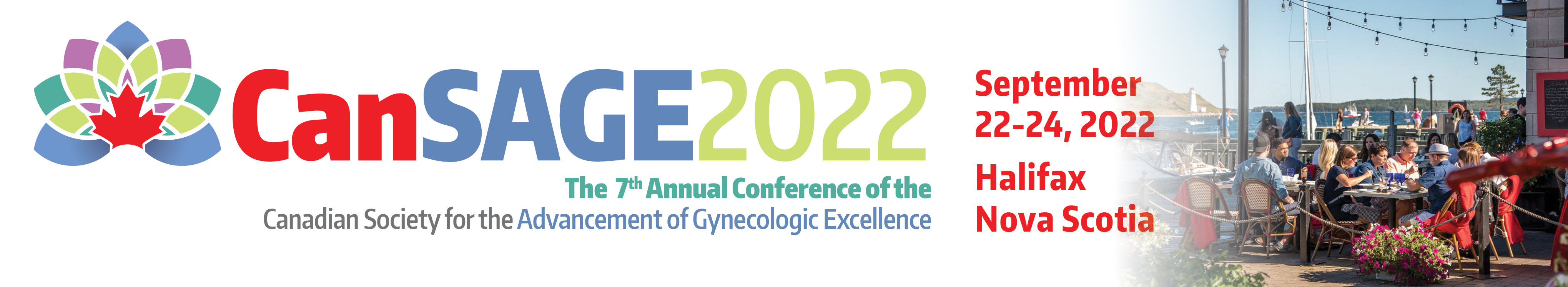 CanSAGE 2022 AWARD NOMINATION Form & ChecklistCanSAGE Members!
It’s Time to Recognize your ColleaguesDeadline: May 31, 2022Full details: https://www.cansage.org/awardsIndicate the award you are nominating the candidate for:Award for Early Achievement in Minimally Invasive GynecologyAward for Excellence in Gynecologic CareCanSAGE Lifetime Achievement Award for Gynecologic ExcellenceProvide the full name of the candidate you are nominating: 

__________________________________________Include your nomination letter (700 word limit)Attach two additional letters of support (300 word limit)Attach the candidate’s CVIndicate your name, sign and date this formSend this form, along with the supporting attachments (items 3, 4 and 5 above), 
to admin@cansage.org by May 31, 2022. Documents may be submitted in French.Your Name:	__________________________________________Signature:	__________________________________________Date:		__________________________________________